	КАРАР                                                                  РЕШЕНИЕ		« 17 » декабря 2020 г.   № 18/141   « 17  »  декабрь       2020 й.                Об утверждении порядка представления, рассмотрения и утверждения годового отчета об исполнении бюджета сельского поселения Кузяновский  сельсовет муниципального района Ишимбайский район Республики БашкортостанРуководствуясь ч. 1 ст. 264.5 Бюджетного кодекса Российской Федерации Совет сельского поселения Кузяновский  сельсовет муниципального района Ишимбайский район Республики Башкортостан                                           РЕШИЛ:1.Утвердить прилагаемый Порядок представления, рассмотрения и утверждения годового отчета об исполнении бюджета сельского поселения Кузяновский  сельсовет муниципального района Ишимбайский район Республики Башкортостан.2.Настоящее Решение вступает в силу с момента его подписания.Глава	 сельского поселения                               И.А.Шаяхметов                                                                                                                                                                     Приложение                                                                                                                   к решению Совета сельского поселения                                                                                                                   Кузяновский  сельсовет                                                                                                                   муниципального района Ишимбайский                                                                                                                    район Республики Башкортостан                                                                                                                   от    17.12.  2020 года      № 18/141                                                       ПОРЯДОКПРЕДСТАВЛЕНИЯ, РАССМОТРЕНИЯ И УТВЕРЖДЕНИЯ ГОДОВОГО
ОТЧЕТА ОБ ИСПОЛНЕНИИ БЮДЖЕТА СЕЛЬСКОГО ПОСЕЛЕНИЯ КУЗЯНОВСКИЙ  СЕЛЬСОВЕТ МУНИЦИПАЛЬНОГО РАЙОНА
ИШИМБАЙСКИЙ РАЙОН РЕСПУБЛИКИ БАШКОРТОСТАН                                            Общие положенияНастоящий Порядок представления, рассмотрения и утверждения годового отчета об исполнении бюджета сельского поселения Кузяновский  сельсовет муниципального района Ишимбайский район Республики Башкортостан (далее - Порядок) разработан в соответствии со ст. 264.5 Бюджетного кодекса Российской Федерации, Положением о бюджетном процессе в сельском поселении Кузяновский  сельсовет муниципального района Ишимбайский район Республики Башкортостан.                                    Составление бюджетной отчетностиАдминистрация сельского поселения Кузяновский  сельсовет муниципального района Ишимбайский район Республики Башкортостан или Уполномоченный орган (далее – Уполномоченный орган) составляет бюджетную отчетность в сроки, установленные Финансовым управлением Администрации муниципального района Ишимбайский район Республики Башкортостан.                               Внешняя проверка годового отчета об исполнении                   бюджета сельского поселения Кузяновский  сельсовет муниципального
района Ишимбайский район Республики Башкортостан
Годовой отчет об исполнении местного бюджета до его рассмотрения Советом сельского поселения Кузяновский  сельсовет муниципального района Ишимбайский район Республики Башкортостан (далее - Совет) подлежит внешней проверке, которая включает внешнюю проверку бюджетной отчетности и подготовку заключения на годовой отчет об исполнении местного бюджета.Внешняя проверка годового отчета об исполнении местного бюджета осуществляется ревизионной комиссией сельского поселения Кузяновский  сельсовет муниципального района Ишимбайский район Республики Башкортостан (далее - ревизионная комиссия).Уполномоченный орган до 01 апреля текущего финансового года представляет в ревизионную комиссию годовой отчет об исполнении местного бюджета для подготовки заключения на него.С годовым отчетом об исполнении местного бюджета в ревизионную комиссию направляются и иные документы, подлежащие представлению в Совет одновременно с годовым отчетом об исполнении местного бюджета.Ревизионная комиссия готовит заключение на годовой отчет об исполнении местного бюджета с учетом данных внешней проверки годовой бюджетной отчетности, в срок, не превышающий один месяц.Заключение на годовой отчет об исполнении местного бюджета ревизионной комиссией представляется в Совет.Представление, рассмотрение и утверждение годового отчета об исполнении
бюджета сельского поселения Кузяновский  сельсовет муниципального района Ишимбайский район Республики БашкортостанПосле получения заключения ревизионной комиссией на годовой отчет об исполнении местного бюджета Уполномоченный орган готовит проект решения Совета об утверждении годового отчета об исполнении местного бюджета за отчетный финансовый год.Решением Совета сельского поселения Кузяновский  сельсовет муниципального района Ишимбайский район Республики Башкортостан (далее - решение Совета) об исполнении местного бюджета утверждается отчет об исполнении местного бюджета за отчетный финансовый год с указанием общего объема доходов, расходов и дефицита (профицита) местного бюджета.Отдельными приложениями к решению Совета об исполнении местного бюджета за отчетный финансовый год утверждаются показатели:         9.1 Доходов местного бюджета по кодам классификации доходов бюджетов.         9.2  Расходов местного бюджета по ведомственной структуре расходов местного бюджета.          9.3 Расходов местного бюджета по разделам и подразделам классификации расходов бюджетов.          9.4 Источников финансирования дефицита местного бюджета по кодам классификации источников финансирования дефицитов бюджетов.        10. Годовой отчет об исполнении местного бюджета представляется Администрацией сельского поселения Кузяновский  сельсовет муниципального района Ишимбайский район Республики Башкортостан в Совет не позднее 1 мая текущего финансового года.11. Одновременно с годовым отчетом об исполнении местного бюджета представляются:-	проект решения Совета сельского поселения Кузяновский  сельсовет муниципального района Ишимбайский район Республики Башкортостан об исполнении местного бюджета за отчетный финансовый год;-	баланс исполнения местного бюджета;-	отчет о финансовых результатах деятельности;-	отчет о движении денежных средств;-	пояснительная записка;-	о состоянии муниципального долга сельского поселения Кузяновский  сельсовет муниципального района Ишимбайский район Республики Башкортостан на начало и конец отчетного финансового года.12.	До рассмотрения Советом годовой отчет об исполнении местного бюджета выносится на публичные слушания в установленном порядке.13.	При рассмотрении годового отчета об исполнении местного бюджета Совет заслушивает:-	доклад главы Администрации сельского поселения Кузяновский  сельсовет муниципального района Ишимбайский район Республики Башкортостан;-	доклад председателя ревизионной комиссии.14.	По результатам рассмотрения годового отчета об исполнении местного бюджета Совет принимает решение об утверждении либо отклонении решения об исполнении местного бюджета.15.	В случае отклонения Советом решения об исполнении местного бюджета оно возвращается для устранения фактов недостоверного или неполного отражения данных и повторного представления в срок, не превышающий один месяц.Глава	 сельского поселения                                          И.А.Шаяхметов                                                                                                                                                                                                               Башкортостан РеспубликаhыИшембай районымуниципаль районыҠөҙән ауыл советыауыл биләмәhе Советы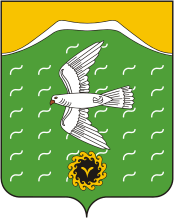 Совет сельского поселенияКузяновский сельсоветмуниципального районаИшимбайский районРеспублики Башкортостан